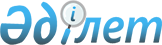 Маңғыстау облысы бойынша жер үстi көздерiндегі су ресурстарын 
пайдаланғаны үшін 2014 жылға арналған төлемақы ставкалары туралыМаңғыстау облыстық мәслихатының 2014 жылғы 27 ақпандағы № 15/227 шешімі. Маңғыстау облысы Әділет департаментінің 2014 жылғы 09 сәуірде № 2384 болып тіркелді

      РҚАО-ның ескертпесі.

      Құжаттың мәтінінде түпнұсқаның пунктуациясы мен орфографиясы сақталған.      Қазақстан Республикасының 2003 жылғы 9 шiлдедегi Су кодексінің 38-бабының 5) тармақшасына, Қазақстан Республикасының 2008 жылғы 10 желтоқсандағы «Салық және бюджетке төленетін басқа да міндетті төлемдер туралы (Салық кодексі)» Кодексінің 487-бабының 1-тармағына және Қазақстан Республикасының 2001 жылғы 23 қаңтардағы «Қазақстан Республикасындағы жергілікті мемлекеттік басқару және өзін-өзі басқару туралы» Заңының 6-бабының 5-тармағына сәйкес, облыстық мәслихат ШЕШІМ ҚАБЫЛДАДЫ:



      1. Маңғыстау облысы бойынша жер үстi көздерiндегі су ресурстарын пайдаланғаны үшін 2014 жылға арналған төлемақы ставкалары осы шешімнің қосымшасына сәйкес бекітілсін.



      2. Осы шешім әділет органдарында мемлекеттік тіркелген күннен бастап күшіне енеді және ол алғаш ресми жарияланған күнінен кейін күнтізбелік он күн өткен соң қолданысқа енгізіледі.

 

       Сессия төрағасы                         А. Кетебаев      Облыстық

      мәслихат хатшысы                        Б. Жүсіпов

 

       «КЕЛIСIЛДI» 

      «Қазақстан Республикасы Қаржы 

      министрлігінің салық комитеті Маңғыстау

      облысы бойынша Салық департаменті»

      мемлекеттік мекемесінің басшысы

      К.Д. Ысқақов

      27 ақпан 2014 жыл      «КЕЛIСIЛДI» 

      «Қазақстан Республикасы Қоршаған

      орта және су ресурстары министрлігі 

      Балық шаруашылығы комитеті

      Жайық-Каспий облысаралық бассейндік балық 

      шаруашылық инспекциясы Маңғыстау 

      облысы бойынша балық инспекциясы

      басқармасы» республикалық мемлекеттік

      мекемесінің басшысы

      М.И. Ахмет

      27 ақпан 2014 жыл

       «КЕЛIСIЛДI» 

      «Қазақстан Республикасы Қоршаған 

      орта және су ресурстары министрлігі 

      Су ресурстары комитетінің су 

      ресурстарын пайдалануды реттеу

      және қорғау жөніндегі Жайық-Каспий 

      бассейндік инспекциясы» республикалық 

      мемлекеттік мекемесі Маңғыстау облыстық

      бөлімінің басшысы

      Т.М. Адамбаев

      27 ақпан 2014 жыл

       «КЕЛIСIЛДI» 

      «Қазақстан Республикасы Қоршаған 

      орта және су ресурстары министрлігі 

      Экологиялық реттеу және бақылау комитеті 

      Маңғыстау облысы бойынша 

      экология департаменті» 

      мемлекеттік мекемесінің басшысы

      Е.Қ. Умаров

      27 ақпан 2014 жыл

       «КЕЛIСIЛДI» 

      «Маңғыстау облысының табиғи

      ресурстар және табиғат пайдалануды 

      реттеу басқармасы» мемлекеттік

      мекемесінің басшысы

      А.С. Дулат

      27 ақпан 2014 жыл      «КЕЛIСIЛДI» 

      «Маңғыстау облысының

      энергетика және тұрғын үй-коммуналдық 

      шаруашылық басқармасы» 

      мемлекеттік мекемесі басшысының

      міндетін атқарушы

      Қ.С. Берішбаев

      27 ақпан 2014 жыл

       «КЕЛIСIЛДI» 

      «Облыстық ауыл шаруашылығы

      басқармасы» мемлекеттік мекемесінің

      басшысы

      К. Ерғалиев

      27 ақпан 2014 жыл

 

Облыстық мәслихаттың

2014 жылғы 27 ақпандағы

№ 15/227 шешіміне қосымша Маңғыстау облысы бойынша жер үстi көздерiндегі 

су ресурстарын пайдаланғаны үшін 2014 жылға арналған төлемақы ставкалары 

 
					© 2012. Қазақстан Республикасы Әділет министрлігінің «Қазақстан Республикасының Заңнама және құқықтық ақпарат институты» ШЖҚ РМК
				Арнаулы су пайдаланудың түрі
Теңіз бассейніТұрғын-үй пайдалану және коммуналдық қызметтер. (теңге/

1000 тек.м)Өнеркәсіп жылу энергетика-

сын қоса есептегенде (теңге/

1000 тек.м)Ауыл шаруашылы-

ғы. (теңге/

1000 тек. м)Су көздерінен су алуды жүзеге асыратын тоған шаруашылық-

тары. (теңге/1000 тек. м)Су көздерінен балық аулайтын балық шаруашылығы, тұтынушылар.(теңге/

тонна)Су энерге-

тика. (теңге/1000 кВт.сағ)Су көлігі (тең-

ге/ 1000 т.км)Каспий теңізі бойынша базалық ставкалар722065856146-72009 жылғы инфляция коэффициенті1,0621,0621,0621,0621,062-1,0622010 жылғы инфляция коэффициенті1,0781,0781,0781,0781,078-1,0782011 жылғы инфляция коэффициенті1,0741,0741,0741,0741,074-1,0742012 жылғы инфляция коэффициенті1,0601,0601,0601,0601,060-1,0602013 жылғы инфляция коэффициенті1,0481,0481,0481,0481,048-1,048Төмендету коэффициенті0,560,560,560,560,56--Жоғарылату коэффициенті------1,92014 жылға арналған төлемақы ставкалары55,07
157,57
44,36
42,83
111,67
-
18,17
